25 октября Комиссией по делам несовершеннолетних и защите их прав Мо г. Бодайбо и района совместно с сотрудниками Комплексного центра и МЧС был организован и проведен рейд по местам жительства семей, находящихся в социально опасном положении и трудной жизненной ситуации, на предмет противопожарной безопасности. 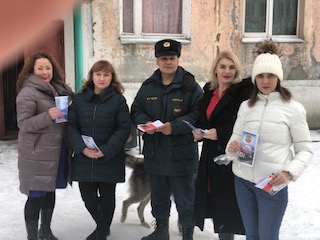 Члены комиссии, посетив семьи, особое внимание обратили на соблюдение мер пожарной безопасности, детям и взрослым разъяснены правила пожарной безопасности и вручены памятки. Проверено и создание родителями надлежащих бытовых и психологических условий для детей и подростков. Всего было обследовано 10 семей.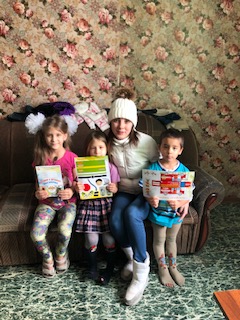 С родителями проведены профилактические беседы о недопущении фактов безнадзорности, жестокого обращения в отношении несовершеннолетних, злоупотребления спиртными напитками, об обеспечении безопасности детей на дорогах, в быту, и т.п.